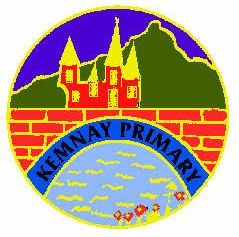 ContentsContents1	Admissions	122	Placing requests & School Zones	133	Getting it Right for Every Child	144	Children’s Rights	145	The Named Person	156	Educational Psychology	157	Enhanced Provision & Community Resource Hubs	168	Support for Learning	169	The Child’s Plan	1710	Child Protection	1711	Further Information on Support for Children and Young People	1812	Parental Engagement	1913	Communication	1914	Learning at Home	2015	Kemnay School Parent Group (KSPG)	2016	ParentsPortal.scot	2017 	Parents and School Improvement                                                             2118	Volunteering in School	2119	Collaborating with the Community	2120	Addressing Concerns & Complaints	2121	Attendance	2322	Holidays during term time.	2423	Arrival at School & Playground Supervision	2424	Kemnay Primary School Dress Code	2525	Clothing Grants	2626	Pupil Belongings & Valuables	2627	Transport	2728	Privilege Transport	2729	Early Learning & Childcare Transport	2830	Special Schools and Enhanced Provision	2831	School Closure & Other Emergencies	2832	Storm Addresses	2933	Change of address and Parental Contact Details	2934	Anti-bullying Guidance	2935	School Meals	3036	Healthcare & Medical	32	*Schools and Childcare – Coronavirus	3337	Exclusion	3338	Educational Visits and Residential Trips	3339	Instrumental Tuition	3440	Public Liability Insurance	3441	School Off Site Excursion Insurance	3442	Data we hold and what we do with it.	3543	The information we collect from you	3544	Your Data, Your Rights	3545	Parental Access to Records	3646	Information Sharing	3647	ScotXed	3648	40Introduction to Kemnay Primary SchoolWelcome to Kemnay Primary School. As Head Teacher, I hope that the partnership between home and school will be productive and enjoyable and that your child settles and enjoys his/her time with us. We take pride in the fact that this is a happy and industrious school with a real sense of team spirit and we value that the education of the child/children is shared with parents, who have a very important role to play. This handbook aims to explain how that partnership develops successfully through help, support and expectations. Early communication from parent or school will help to promote this partnership also. This Aberdeenshire Council handbook is designed to inform parents of as many aspects of life at Kemnay Primary School as possible and has been written in response to School Handbook Guidance (Scotland) Regulations 2012.We hope you find this handbook informative. Please feel free to contact us with any suggestions for improvements.Yours sincerely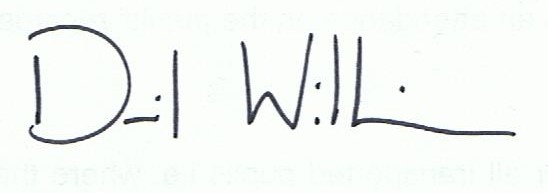 David WilliamsHead TeacherPlease note – “Parent” includes guardian and any person who is liable to maintain or has parental responsibilities (within the section 1 (3) of the Children () Act 1995) in relation to, or has care of a child or young person.School Contact DetailsOur Vision, Values and School Ethos At Kemnay Primary School, our vision, values and aim/s (constructed and agreed by staff, pupils, parents and the wider community) provide the underpinning principles and beliefs for the development of the four capacities from Curriculum for Excellence where all learners will be successful learners, confident individuals, effective contributors to society and responsible citizens.VisionOur vision statement is -Learning Together To Be The Best We Can BeValuesAt Kemnay Primary School we value –Caring, Cooperation, Respect and Good MannersAimsOur main aim is to –Get it Right for Every ChildWe use the GIRFEC (Getting it Right for Every Child) model to support and guide our practice. http://www.girfec-aberdeenshire.org/Context Ethos and Life of the SchoolThe village of Kemnay has a population of approximately 5000. Kemnay School serves the catchment area on the south side of the village. Around 3% of pupils travel to school by bus from the Blairdaff/Fetternear area. Kemnay Primary School is one of two primary schools in the village. It is co-educational, non-denominational & provides education for approximately 210 pupils in Primary 1-7 and up to 60 ante-pre and pre-school pupils in nursery.Devolved budgets are managed in accordance with authority guidelines in order to support planned improvements in the school.Aspects of children’s learning are developed through the Ethos and Life of the School. At Kemnay Primary we are proud of our warm and welcoming ethos where all are valued. We work in partnership with parents to instil a sense of pride for our learners and demonstrate mutually respectful relationships. Children learn, that together, we have high expectations of behaviour, good manners, fairness, equality, inclusion and learning potential. Children also have opportunities to learn through a range of annual events that feature in the life of our school. Some examples of these are annual class assemblies to parents and visitors, annual class trips (including a whole school trip to the pantomime at His Majesty’s Theatre), the P4 Parents’ Ceilidh, residential trips at P6 and P7 and First Aid Training from P5 – P7 to name but a few. These experiences are valued by our parents, and support for funding is provided by the Kemnay School Parent Group (KSPG). ORGANISATION OF THE SCHOOL DAYSchool Hours   9.00am – 10.40am		Morning interval  	10.40am – 10.55am10.55am – 12.30pm	Lunch	12.30pm –   1.30pm1.30pm –   3.15pmNursery Class HoursMorning Session 			Afternoon Session8.45am – 11.55am			12.20pm – 3.30pm  Our Staff TeamHead Teacher		 Mr David WilliamsDepute Head Teacher	 Mrs Caroline AndersonTEACHERS AND CLASSES FOR SESSION 2020-21Additional Support for Learning    Mrs B. Smale Pupil Support Worker: Mrs S. SmithEducational Psychologist: Mrs J. SutherlandIntervention & Prevention Teacher: Mrs C. SmithCurriculumWithin Kemnay Primary School, we aim to provide a curriculum that is both inclusive and ambitious for all – a curriculum which is both academically challenging and also provides opportunities to develop skills for learning, life and work. Our curriculum will be based around the four capacities of Curriculum for Excellence – to ensure our pupils are successful learners, confident individuals, effective contributors and responsible citizens. Our curriculum will also reflect the principles of curriculum design to ensure breadth, depth, personalisation & choice, challenge & enjoyment, progression, coherence and relevance. Therefore we will have a curriculum which we will adapt continuously over time to meet the needs of our pupils.Following the principles of Curriculum for Excellence, achievement of children and young people is celebrated in its broadest sense.  This approach complements the nurturing and aspirational outcomes of Getting It Right for Every Child, and our aim in Aberdeenshire to overcome inequality by Raising Attainment for All, promoting Equity and Excellence in schools, and Closing the Gap.  Curriculum Rationale and DesignOur curriculum is designed on the basis of the following 7 principles: Challenge and enjoyment Breadth Progression Depth Personalisation and choice Coherence Relevance Curricular AreasLiteracy and English Language: Listening, Talking Reading and Writing.Numeracy and Mathematics: Number, Money and Measure, Information Handling, Shape, Position and Movement.Health & Wellbeing: Mental, emotional, social and physical wellbeing, Physical education, activity and sport, Food and health, Substance misuse, Relationships, sexual health and parenthood.Social Studies: People, past events and societies, People, place and environment, People, society, economy and business.Sciences: Planet Earth, Forces, electricity and waves, Biological Systems, Materials, Topical Sciences.Technologies: Technological developments in society, Business technology skills and knowledge, Computing science, Food and textiles, Craft, design, engineering and graphics.Expressive Arts: Music, Drama, Art and Design and Dance.Religious and Moral Education: Christianity, World Religions, Development of beliefs and values.Modern Languages: French (P1-7) and German (P5-7) (under review for 2020/21)Developing Young WorkforceAs part of the curriculum, pupils will develop skills for learning, life and work.  More detail about these key skills can be found using the link below:https://www.npfs.org.uk/skills-in-a-nutshell/ Throughout their time in school, from Early Years onwards, all pupils will have an opportunity to engage with employers, through experiences like workplace visits, career talks, employability events and courses, work experience and curriculum based activities.  They will also have the opportunity to learn about further and higher education, and the work done by training providers, as well as different career pathways into employment.At Kemnay School we have the ‘Skills for Life, Learning and Work Award’ that provides structural, progressive challenges for the pupils to attain that helps develop the fundamental skills and knowledge to be a productive and effective contributor to society.Learning Teaching and AssessmentStaff at Kemnay Primary School have a shared understanding of effective learning and teaching approaches and engage regularly in career long professional learning to continually enhance our practice. We use a wide range of stimulating and supportive learning environments and creative teaching approaches to motivate and enthuse learners and promote enjoyment of lifelong learning. We provide active learning experiences for all children at all stages, encouraging independent thinking and pupil engagement with the learning process. We differentiate our learning and teaching resources and approaches, to provide an appropriate pace and challenge in learning for all.We set high, yet achievable targets for pupil learning, and closely monitor, assess and track progress. We use school based, authority and other management information systems to support us with the analysis and use of this information. We use a variety of assessment techniques, and focus on providing quality feedback to learners, supporting next steps in learning. We encourage our learners to self and peer assess with an ongoing focus on improvement. Assessment is for Learning approaches (AiFL) directs our practice. We gather a range of evidence on what learners make, say, write, and do, and this, combined with learning conversations, standardised assessment results and professional judgement, support us to provide reliable evidence for reporting on progress and achievement to pupils and parents. We regularly engage in moderation activities with a range of colleagues to ensure that we are promoting the highest standards in learning. Where there are barriers to children’s learning progress, we use GIRFEC assessment tools and provide additional support for learning in line with Aberdeenshire’s “Right Support, Right Place, Right Time” model. https://www.aberdeenshire.gov.uk/media/5854/rightsupportrightplacerighttime-aguideforparentsproof3.pdfSelf-Evaluation and Improvement PlanningAt Kemnay Primary School, there is ongoing professional dialogue about learning and how we might change aspects of practice to improve outcomes for children. Throughout the year, staff self-evaluate against key aspects of school improvement using a tool called “How Good Is Our School?” (HGIOS 4) http://www.educationscotland.gov.uk/Images/HGIOS4_tcm4-870533.pdfBased upon this self-evaluation, we identify strengths and areas for improvement, and produce an annual Standards and Quality Report and Improvement Plan which are shared and agreed with pupils, parents and senior officers at Aberdeenshire Council. The Care Inspectorate, (Nursery) Education Scotland and Her Majesty’s Inspectorate of Education further support the school in identifying strengths and supporting improvement priorities.Our Unique IdentityStaff, pupils, parents, (grandparents) and the wider community are proud of Kemnay Primary School. We are a Rights Respecting School and through Restorative Approaches, we promote high standards of behaviour for all. We have a strong community spirit, and make very good use of our local environment for learning. The outdoor learning experience of our nursery pupils in particular, is highly regarded by staff, parents and pupils and has been highlighted by the Care Inspectorate as exemplifying particularly good practice. Our school building is historic and interesting, and we are particularly proud of our WWI memorial board which commemorates the lives of past Kemnay pupils, staff and community members. Visitors frequently comment on our happy and welcoming school and on our well-mannered, engaged and enthusiastic learners. Pupils enjoy the wide range of extra-curricular opportunities offered to them, and value their outdoor play area and play equipment. Pupils are involved in school improvement, and often make suggestions regarding this - e.g. for a lego club to be set up or for new carts to be provided in the playground. Pupils and staff thoroughly enjoy their school meals, with Angela’s chicken pie being a firm favourite. We have a very strong staff team with a broad skills base, who work very well together to support and nurture our learners. Leadership is promoted and recognised at all levels, with all staff sharing responsibility for the leadership of learning. Staff enjoy working at Kemnay Primary School. We are very well supported by our parent body, who help underpin learning through the life of the school in a wide variety of ways. We value our Parent Council, PTA and our host of school volunteers who support us daily in school. Extra-Curricular ActivitiesAt Kemnay Primary, we are very fortunate to have staff and parents who are willing to give up time to run extra-curricular activities giving children a wide range of experiences. Many P5-7 children organise and lead clubs at lunchtime for younger children too. 1+2 Language LearningThe Scottish Government has introduced a policy ‘Language Learning in Scotland: A 1+2 Approach’. Children are growing up in a multilingual world and to allow them to take their place as global citizens, they need to be able to communicate in many settings. This approach entitles every child and young person to learn two languages at school in addition to their mother tongue language.In our School the first foreign language is French.  This language will be learned from P1 (in Primary School) through to S3 (in secondary school).  Our second foreign language is German.  This language will be learned from P5 through to P7.  This language is currently being reviewed for academic year 2020/21.If you would like your child to access Gaelic Medium Education and they have not yet started to attend a primary school you can make a request for an assessment of need for Gaelic Medium Primary Education (GMPE). For more information, please go to: http://aberdeenshire.gov.uk/schools/information/gaelic-in-schools/The parent or carer of any child or young person can make a request for their child to attend to any school which offers GMPE. This will enable your child to be taught by specialist staff. As there are currently no schools in Aberdeenshire which have GME provision learners are transported to school in Aberdeen City. Further InformationMore general information on Curriculum for Excellence and the new Qualifications can be found by clicking on the hyperlinks below.Policy for Scottish Education: https://education.gov.scot/scottish-education-system/policy-for-scottish-educationEarly Learning & Childcare: https://www.education.gov.scot/scottish-education-system/Early%20learning%20and%20childcareBroad General Education (Pre school – S3): https://education.gov.scot/scottish-education-system/Broad%20general%20education Senior Phase and beyond (S4 – 16+): https://education.gov.scot/scottish-education-system/senior-phase-and-beyondNational Qualifications: https://www.sqa.org.uk/sqa/58062.3806.html?pMenuID=5605 Assessment and ReportingPupils move through the curriculum at their own pace. A wide range of assessment techniques are used in school depending on what is being assessed and the reason for the assessment e.g. Observation of what the pupils “say”, “write” and “do”.HomeworkSelf and peer assessmentsMarking of class work and other individual/class assessments Ongoing tracking and monitoring procedures in schoolScottish National Standardised Assessments (P1, P4, P7 and S3)Progress will be evidenced using a variety of approaches that best reflect the learning that has taken place, and will track the skills that your child or young person is developing. Assessment is ongoing throughout the Broad General phase and is a continuous process which influences the goals set for your child. As part of assessment, each year children and young people in P1, P4, P7 and S3 will participate in the Scottish National Standardised Assessments (SNSA). These national assessments are completed online and provide teachers with immediate feedback on each child or young person’s progress in literacy and numeracy. Children and young people do not have to prepare or revise for the assessments, which take place as part of normal learning and teaching. The assessments do not have any pass/fail mark and the results are used to help teachers plan the next steps in learning for each child/young person. Further information on SNSA is available at https://standardisedassessment.gov.scot/The results of children’s achievements are discussed with them regularly so that they are involved in taking responsibility for their own learning. This may take the form of oral discussion and/or written comment. In this way, it is hoped to assist the pupil identify what has been learned and the next steps to their learning. Children regularly set targets in their work. Parents will be informed of progress:through SeeSaw (reporting app)through class assembliesthrough school bulletinsthrough parent consultation evenings and other meetingsthrough curriculum/learning events/parent workshopsthrough the pupil progress reports (May/June)Individual Education Plans and associated documents(See school reporting calendar in APPENDIX 4)Further Information on Assessment, Reporting & Profiling can be found on Parentzone:https://education.gov.scot/parentzone/learning-in-scotland/assessment-and-achievement Transitions (Moving On)At Kemnay Primary School, we understand that transitions can be anxious times for pupils and parents. We recognise particular anxieties at pre-school, P1 and S1 transition times.For families joining our nursery we hold open days, parent meetings, phased induction and welcome packs. Prior to starting P1, we visit pupils in their pre-school settings, arrange a series of induction meetings for parents, hold Grow up Days for pupils and provide cross curricular induction packs. In addition to this, P7 buddies are linked with P1 pupils, and help to explain the day to day life of the school to pupils and parents (playtimes, lunches, lining up etc.). P1 pupils also experience a 2 week phased entry into P1.We begin our transition to Kemnay Academy in Primary 5, where pupils are invited to annual events at Kemnay Academy. The pupils take part in a series of events where they begin to get to know their future peer group from across the neighbouring cluster schools – Alehousewells, Midmill, Kinellar and Kintore. Prior to starting S1, pupils, parents and staff (primary and secondary) meet to ensure that learning, and any additional support needs are communicated. Where involved, other agency partners (e.g. school nurse, educational psychologist) are invited to support this transition process.Between stages, pupils have opportunities to meet with their new teachers before the summer break. Teachers communicate learning and additional support needs information between stages. P7 pupils also put together a learning profile and learning passport which help S1 staff to provide appropriate support to meet learning and other needs.Visit Parentzone for more information about transitions:https://education.gov.scot/parentzone/my-child/transitionsAdmissionsNursery Admissions. All parents should submit an application form for their child, to the nursery of their choice during the admissions period. The application form can be found here: http://aberdeenshire.gov.uk/schools/information/early-learning-and-childcare-information/Primary AdmissionsNew entrants to P1 are enrolled early in the calendar year for entry to school in August. This is for children who will be five on or before the school start date in August. Those that have their fifth birthday between the August start date each year and the end of February the following year, may also be admitted. Go to:http://aberdeenshire.gov.uk/schools/information/primary-school-registration/Placing requests & School ZonesFor all advice and information on placing requests and guidance on school catchment/zones go to:http://aberdeenshire.gov.uk/schools/information/choosing-a-schoolYour child would normally attend a school within the school catchment area (zone) close to where you live.  However, you can request that your child attends a school in another zone (out of zone).  Please follow the links for more info:Out Of Zone Placing Request Policy & ProceduresSupport for Children and Young People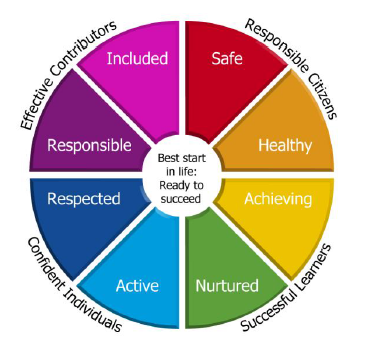 Getting it Right for Every ChildGetting It Right for Every Child (GIRFEC) is the national policy approach in Scotland which aims to support the wellbeing of all children and young people, by offering the right help, at the right time, from the right people.  Certain aspects of this policy have been placed in law by the Children and Young People (Scotland) Act 2014.Aberdeenshire’s schools play a key part in delivery of Aberdeenshire’s Children’s Services Plan. 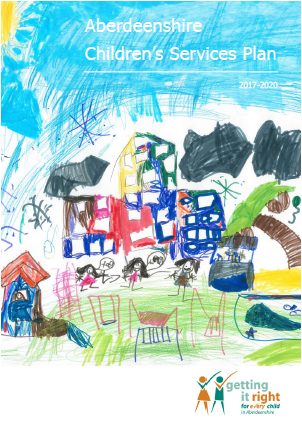 http://www.girfec-aberdeenshire.org/who-we-are/our-childrens-services-plan/ Children’s RightsThe Children and Young People (Scotland) Act 2014 included new law to help make sure children’s rights are promoted across Scotland. Children and young people’s rights and participation are promoted in lots of different ways by schools in Aberdeenshire.  This means we:Raise awareness of Children’s Rights, and how rights can be accessedProvide opportunities for children and young people to get involved in decision-makingMake sure children and young people’s views influence how we develop servicesSupport children and young people to express their views (where needed)Listen to children and young people’s views on what we do well, and what we could do differentlyAberdeenshire Council has endorsed a Children and Young People’s Charter. You can find out more about Children’s Rights and opportunities for participation at: http://www.girfec-aberdeenshire.org/home/children-and-young-people/ The Named Person Prevention and early-intervention are seen as key to the Getting It Right approach in achieving positive outcomes for children and young people. By providing support at an early stage, most difficulties can be prevented from escalating. One way the Scottish Government has decided this should be taken forward, is by making a Named Person available to every child and young person in Scotland. The Education Service provides the Named Person Service for all children on entry to Primary One, until aged 18 (or beyond where a young person remains at secondary school). The purpose of the Named Person role is to make sure children, young people and parents have confidence that they can access help or support no matter where they live or what age the child is. Acting as a central point of contact, the Named Person can help children, young people or parents/carers get the support they need, if and when they need it. The Named Person can help by:Providing advice, information or support Helping a child, young person, or to access a service or support Discussing or raising a wellbeing concern about a child or young person. There is no obligation for children and young people or parents to accept any offer of advice or support from the Named Person. Non-engagement with a Named Person is not in itself a cause for concern. The Named Person Services is currently delivered on a national policy basis.For more information you can contact your child or young person’s Named person directly, or go to: http://www.girfec-aberdeenshire.org/for-parents-carers/what-is-the-named-person/The Named Person for your child/young person is: David Williams.Educational PsychologyThe Educational Psychology Service (EPS) provides a service across Aberdeenshire from pre-birth to 24 years old.  We work with children, young people, families, educational staff, local authority colleagues and a wide range of other professionals including health professions, social work, early years partner providers and post school training and education providers.When there are concerns about a child or young person’s learning or wellbeing, an Educational Psychologist can support others to problem solve their way through potentially difficult and complex situations.  Consultation with people who know the child best forms the basis of Educational Psychology assessment.  Its purpose is to explore and understand the concern, and support people to come up with solutions that will work in that particular context.  The EPS also offers a range of services that help improve learning and wellbeing for all children and young people.  We do this through action research, development work with schools, training, and contributing to strategic developments.http://aberdeenshire.gov.uk/schools/eps/ Enhanced Provision & Community Resource HubsAberdeenshire Council is committed to supporting children and young children to be educated in local schools through providing the right support in the right place at the right time.  By enhanced provision we mean that a local primary and secondary school has an enhanced level of resources, such as access to a sensory room and life skills area; and support for learning staff who have an enhanced level of expertise to meet a range of needs.Further enhancement is available through the community resource hub, for a small minority of children with severe and complex needs, who regardless of chronological age are making very small steps in learning and are at the early levels of learning. The enhanced provision centres and community resource hubs can offer outreach support to mainstream schools, short term assessment placements, flexibility (e.g. blended places) and access to a variety of therapies. The community resource hub for Kemnay Cluster primary schools is located at Kintore Primary School.  For more information on all of our resources and policies go to: http://asn-aberdeenshire.org/Support for LearningAt times in their lives all children may require support for learning for a range of reasons. Some children may need a lot of support all the way through school. Others may need only a small amount for a short time.A child is said to have additional support needs if they need more, or different, support to what is normally provided in schools or pre-schools to children of the same age.  Reasons for requiring support might include:Missing school because of an illness or long-term conditionHaving a physical disabilityBeing a young carerCommunication difficultiesBeing particularly ableChanging school a lotBeing looked after or in careDifficulty in controlling behaviourHaving a difficult family situationSuffering a bereavementBeing bulliedEach school cluster has an allocation of Teachers of Additional Support for Learning (ASL/SFL) who are employed to support pupils with additional support needs.  They work across each cluster in primary and secondary.  In partnership with school staff, parents and other professionals (if appropriate), they identify barriers to learning, assess children’s needs and support learning and teaching through a relevant curriculum.Pupil Support Assistants (PSAs) assist teachers in promoting achievement and raising the standards of pupil attainment.  They provide general support in relation to the needs of the class and individuals’ care, health and wellbeing and safety and to ensure a secure and safe environment.The Child’s PlanThe Getting It Right approach makes sure children and young people are provided with a range of support, which is proportionate and put in place to meet assessed need. This is reflected in Aberdeenshire’s staged approach to assessment and planning for individual children and young people, shown below.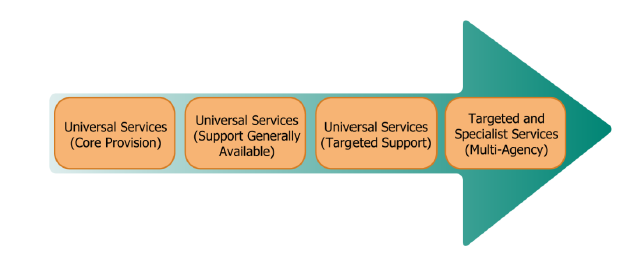 For a small minority of children or young people, there might be higher levels of need or risk identified. These children may require a level of targeted support, coordinated on a single or multi-agency basis through a Child’s Plan.Where a child or young person needs one or more targeted interventions, the benefit of a Child’s Plan will be discussed with them and their parents/carers. An assessment would identify any affected wellbeing indictors (Safe, Healthy, Active, Nurtured, Achieving, Resected, Responsible, Included), looking at both strengths and pressures in the child’s situation, and fully involving the family in discussions. The Child’s Plan will outline what action will be taken by the child, their family and professionals, and detail how these supports aim to help improve the child or young person’s Wellbeing and overcome any difficulties. A Lead Professional will help to co-ordinate and manage any Child’s Plan.  Information is available on the Aberdeenshire Getting It Right Website:http://www.girfec-aberdeenshire.org/Child ProtectionChild protection is the responsibility of all who work with children and families regardless of whether or not they come into direct contact with children. All workers must be fully informed of their responsibilities in respect of keeping children safe. All services working with children, young people and families are expected to identify and consider the wellbeing of children and to share concerns appropriately.Within our School we have a designated member of staff appointed to be responsible for Child Protection matters. If there is the possibility that a child could be at risk, the school is required to follow the Child Protection Procedures laid out for Education. This may mean that the child is referred to Social Work, the Police or the Children’s Reporter. In our school the designated staff are: Mr David Williams (HT), Caroline Anderson (DHT)Remember – if you suspect a child is at risk, do not rely on someone else to notice.If you would like to speak to someone, seek help or pass on information or concerns:You can speak to designated staff in our schoolSocial Work Monday to Friday during office hours contact your Children & Families local Social Work Office Evenings & Weekends call the Out of Hours Service on 03456 08 12 06Police Emergency 999, Non-Emergency 101Signs of abuse can range from poor personal hygiene and hunger to unexplained injuries or self-harm.If a young person tells you they are being abused:•	stay calm and listen to them•	never promise to keep it a secret – tell them you must let someone else know•	remind them that they are not to blame and are doing the right thing•	report it, but leave any investigation to child protection agenciesProtecting Aberdeenshire’s children and young people is everyone’s business, go to:http://www.girfec-aberdeenshire.org/child-protection/ Further Information on Support for Children and Young PeopleThe following websites may be useful:Getting It Right For Every Child (GIRFEC)http://www.girfec-aberdeenshire.org/Aberdeenshire Councilhttp://www.aberdeenshire.gov.uk/schools/additional-support-needs/Support for Allhttps://www.education.gov.scot/scottish-education-system/Support%20for%20allEnquirehttp://enquire.org.uk/Parent & Carer Involvement and Engagement                           The term “parents” refers to anyone with parental responsibilities and others who care for or look after children or young people.Both globally and nationally it is recognised that parents are the single most important influence on their children’s development, learning and achievement. The involvement and engagement of parents in their children’s learning is recognised as a key element in raising attainment, through support, help and encouragement given at home and whilst at school. The Parental Involvement and Engagement Strategy demonstrates the commitment by Aberdeenshire Council to improve the quality and the extent of all parents’ involvement in their child’s learning and the important role they play in their child’s education. The plan sets out a vision for parental involvement and engagement for the next three years and covers a journey that a child takes from pre-birth to age 18. It highlights the leadership of those who make the difference day in and day out.http://publications.aberdeenshire.gov.uk/dataset/parental-involvement-and-engagement-strategy-and-action-plan/resource/02c6596e-8cba-42c7-b28a-eed64086ea42Parental EngagementParental engagement is about parents’ and families’ interaction with their child’s learning. It can take place in the home, at school or in the community: where it takes place is not important. The important thing is the quality of the parent’s engagement with their child’s learning, the positive impact that it can have and the interaction and mutual development that can occur as a result of that interaction. CommunicationThe school uses a range of approaches to share information about your child’s learning and progress. These include: Use of Groupcall to text and email School Website: 	http://kemnay-pri.aberdeenshire.sch.uk/Social Media: 	https://twitter.com/KemnaySchNewsletters: 		Monthly BulletinsSpecial Events Class Assemblies  Open days/mornings/afternoons School reports The school calendar highlights planned opportunities where we welcome you into school for events, and opportunities to talk about your child’s progress, wellbeing and behaviour (see Further Information).  Learning at Home Learning at home is the learning which happens in the home, outdoors or in the community. Your home is a great place to support learning. Your child can try out new activities or practice familiar learning, at home and in their wider community.At our school we provide materials for you to work with your child to develop key skills at home. For explanation of this please go to our homework policy; http://kemnay-pri.aberdeenshire.sch.uk/wp-content/uploads/2019/11/Homework-Policy-Nov-2019.pdf Kemnay School Parent Group (KSPG) The Parent Forum is a collective name for all parents, carers or guardians in the school. The Kemnay School Parent Group (KSPG) is a group of parents selected by the Parent Forum to represent the views of all parents, carers and guardians in the school. The KSPG works with the school to support learning and teaching, school improvement and parental and community engagement.KSPG is a very active fundraising group for the school organising two fairs annually as well as other events such as beetle drives, quiz nights, and school fairs.Contact the KSPG Chairperson Louise Tough or Head teacher for more information about getting involved in the KSPG or email: kspgchairperson@gmail.com.ParentsPortal.scot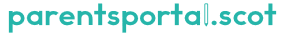 In support of Aberdeenshire Council’s ambition to offer more digital services to its residents, Aberdeenshire primary and secondary schools are rolling out a new national online service called parentsportal.scot.  This is designed to replace the paper ‘schoolbag run’, giving a child’s registered contacts access to a range of school-related online services, 24 hours a day, 7 days a week. At the heart of the system, is a secure account through mygov.scot, which is referred to as ‘My Account’ or ‘MyAberdeenshire’ account.  ‘MyAberdeenshire’ is already used to allow parents/carers to make online payments or receive notifications if a school closes unexpectedly. Parentsportal.scot and ‘MyAberdeenshire’/mygov.scot will work together, making this a convenient one-stop-shop, to access all Aberdeenshire digital services.Initially, parentsportal.scot will allow parents/carers to see basic information about your child(ren)’s school and twitter account as well as:- make a link to your child(ren) complete the annual data check process electronically (child’s main contact only)update their own as well as your child(ren)’s details at any time to register and access for online school meal payments using one sign in (iPayImpact) How do I sign up? - If you already have a myAberdeenshire account to pay for school meals through iPayImpact, you can sign up using the same sign in details at https://parentsportal.scot/home/  You do not need to register or set up a new mygov.scot account.If you do not have a myAberdeenshire/mygov.scot account or are looking for more information and videos on how to access to parentsportal.scot, please go to https://www.aberdeenshire.gov.uk/schools/school-info/parents-portal/Parents and School ImprovementKemnay Primary School has a range of priorities that we work on each year which are explained in our School Improvement Plan (SIP). Parents often have helpful and creative ideas about how to improve their child's school and what can be done to improve the quality of children's learning. At Kemnay Primary School we consult with parents in a number of ways. These include:working groups/focus groups which any interested parent is invited to be part ofquestionnaires and surveysconsultation with the Kemnay School Parent Group Volunteering in schoolThere are many opportunities for you to support learning in school. These may include: volunteering to share the skills and knowledge you haveaccompanying classes on tripshelping children develop ideas about the world of work through learning about specific jobs supporting children and young people in the classroomsupporting or lead extra-curricular activitiesMore detail about this can be found using the link below: http://jobs.aberdeenshire.gov.uk/volunteer-with-us/ or contact your Head teacher. Collaborating with the Community Kemnay Primary School works with many local organisations, community groups and businesses to ensure our children and young people benefit from further resources, experiences and opportunities. If you are interested in working with the school, please contact the Head teacher.Addressing Concerns & ComplaintsAberdeenshire Council recognises the vital role that parents play in supporting their child’s learning and is committed to fostering positive relationships with parents. No matter how strong partnerships are, or how good our policies are, sometimes things can still go wrong and there may be occasions where parents wish to express unhappiness or dissatisfaction with council services, policies or staff behaviour.http://aberdeenshire.gov.uk/contact-us/have-your-say/have-your-say-guide/  When a complaint is made it must be handled in accordance with the Complaints Handling Procedure which provides two opportunities to resolve issues internally. In order to maintain positive relationships, it is usually better for all if parental concerns or complaints can be resolved at school/ early years setting level as quickly as possible. If a concern or complaint cannot be resolved at frontline resolution (Stage 1) then it will progress to Investigation (Stage 2) and a detailed investigation into the matter will be carried out. Complaints that are complex, serious or high risk and require detailed, lengthy investigation may be dealt with at the Investigation Stage from the outset.Once the two internal stages of the Complaints Handling procedure have been exhausted, the complainant must be directed to the Scottish Public Services Ombudsman (SPSO) to carry out an independent external review of the process.  The SPSO is the final stage of the complaint procedure. Once the SPSO reaches a decision they may contact the council with recommendations for improvement and will provide dates by which the recommendations must be implemented. The council is required to report back to the SPSO and evidence that the required action has been taken.School Policies and Useful InformationAll Aberdeenshire Council Education policies can be found here: http://www.aberdeenshire.gov.uk/council-and-democracy/about-us/service-structure/education-and-childrens-services-policy-framework/ AttendanceIt is important that staff and parents continue to work together to develop and improve arrangements for monitoring the care and welfare of all children and young people. With that specific aim in mind, Aberdeenshire Education & Children’s Services has asked all schools to implement a series of standard procedures to monitor pupil attendance and absence from school and to invite the co-operation of parents in making these changes work.  All parents are asked to assist the staff in the schools which their children attend in the manner described below:Attendance and Absence ProceduresIf your child is unable to attend school through illness/other reason please telephone the school between 8:30am and 9:30 am on the first day of his/her absence or send a signed note via a brother or sister where applicable. Alternatively a text can be sent to school on 07564021174 If your child is home for lunch and becomes unwell at lunchtime making them unable to return to school in the afternoon please telephone the school before the beginning of the afternoon session to inform a member of staff.When you contact the school it would be helpful if an indication could be given as to the child’s expected length of absence from school.On your child’s return to school a note should be provided explaining the reason for absence and confirming the periods of absence from the school.  The note should be signed and dated.The school follows the Aberdeenshire Attendance Policy:http://www.aberdeenshire.gov.uk/media/19805/attendance-policy_april-2015.pdf  Procedures for following up on pupil absence are based on the Education (Scotland) Act 1980 which requires by law that parents/carers ensure that children attend school regularly. The Home/School Liaison Officer has a key role to play, providing a vital link.Parents are responsible for ensuring that their children attend school regularly and arrive on time.  They are also responsible for ensuring the safety of their children on their journeys to and from school except whilst on school transport where Aberdeenshire Council has clear guidelines about pupil safety.  Absence of pupils travelling on school transport must also be communicated to the bus company or (where known) the bus driver.   Regular and punctual attendance is linked closely to achievement and school staff would wish to work with parents to ensure that children can achieve fully.  The school is required by law to maintain an accurate record of the attendance and absence of each pupil and parents are requested to assist in this process by keeping the school informed if their child is to be absent for any reason.Children who arrive late for school are required to sign in at the school office.Unplanned AbsenceIt is important to note that if a child does not arrive at school and there is no reasonable explanation provided for his/her absence then members of staff will be required to ascertain the whereabouts for the safety of the individual child.  This will involve a phone call to the parent soon after 9.30am. Repeated calls will be made until the child’s whereabouts have been confirmed.  If contact cannot be made the situation will be assessed and it may be thought necessary to inform the local social work department. In order to avoid causing unnecessary concern for staff and parents the importance of good communication between home and school cannot be over-emphasised.If your child becomes ill during the course of the school day, we will contact you, or your designated emergency contacts. It is vital that you keep the school informed of any changes in contact details.Planned AbsencesAs part of Government Regulations we are required to record all absences as “authorised” or “unauthorised”. Authorised absences are due to illness or family bereavement and can also include time off to attend, e.g. sporting events or music exams. Under normal circumstances we do not send work home in the case of absence. For medical or dental appointments the teacher should be informed beforehand in writing. Children should always be collected and returned by an adult on these occasions.  As far as possible such appointments should take place out-with the school day.Holidays during term time.The Scottish Government has deemed that holidays taken during term time should be recorded as unauthorised absence unless there are special, exceptional circumstances. Should you wish to remove your child from school to attend a family holiday you must inform the Head Teacher. This will be recorded as unauthorised absence though there may at times be exceptional family circumstances previously discussed with the Head Teacher.  Parents are advised to limit the number of holidays taken during term time, to minimise disruption to a child’s education. For annual holiday dates for Aberdeenshire schools please see the section at the back of this book, contact the school office or go to: http://www.aberdeenshire.gov.uk/schools/parents-carers/school-term-dates-and-in-service-days/Arrival at School & Playground SupervisionParents are advised not to send children to school before 8.40am as teachers are preparing work in their classrooms and there is no supervision of the children.  Children will have access to the cloakrooms/toilet areas, but not to the school unless the weather is very wet/dangerous.  In very wet or dangerous weather, the children will then be taken into school where they will be supervised in the main hall.  During morning and lunch breaks the children are supervised by at least two members of staff in the playground. During morning and lunch breaks there is access to play equipment and general play areas. Rotas for football and basketball allow equal access for all.If your child has an accident in the playground and suffers a minor injury, he/she will be treated by a first aider. Your child will be given a minor injury slip to take home at the end of the school day, which will inform you of the nature of the injury and the treatment given. We will attempt to notify you by telephone of any serious injuries and for this reason it is important we have up to date contact details such as mobile phone numbers.  However, where contact is not possible, we may seek treatment from professionals where it is deemed necessary.  Attempts will continue to be made to contact you. In accordance with Aberdeenshire Council’s Health & Safety Policy, children will not be allowed to make ice slides in the playground nor throw snowballs.For health & safety reasons, dogs are not permitted in the school grounds.(Please ensure that you keep the school updated of any change in your emergency contact details/new mobile phone number.)Children’s play areas are indicated on the school map/plan at the back of this handbook.During lunch/break times children will be expected to play outside unless the weather is excessively wet, icy or windy. Children should be sent to school with appropriate outerwear to suit the time of year.If pupils are more than 10 minutes late, parents/carers are required to sign in their children at the school office. Children who go home for school lunch should remain at home until 1.20pm especially on cold, wet days. Children going home for lunch should sign out, then in again at the main school entrance.  Your co-operation in this matter will help with the supervision of the children who remain at school.At the end of the school day, P1 – P3 pupils who do not go home on school transport should be collected outside the main pupil entrance indicated in the school plan. Please ensure your child knows who he/she is going home with if you have had to make alternative arrangements or if you are unable to collect your child.  For the safety of your child(ren) please advise the school of any changes to arrangements.For security reasons, the outer school doors will be automatically locked once children are inside school at the start of the school day and at the end of the school day.Kemnay Primary School Dress CodeWe encourage all pupils to wear school uniform. This helps to instil a sense of pride and team spirit within our school. School uniform consists of – a school sweatshirt with the school logo in royal blue, a yellow/gold polo shirt worn with black, navy blue or dark grey trousers/skirt and black/dark school shoes(children should not wear high heeled shoes as these cause safety concerns). We appreciate your cooperation in support of this.We can also provide ‘nearly new/recycled’ sweatshirts for parents who would wish to make use of these.We try to ensure that the children get access to outdoor playtimes for fresh air and exercise.  Please consider the changeable nature of weather conditions and provide your child with appropriate outerwear and footwear to suit.  PE Kit consists of – T shirt which tucks into shorts, standard length shorts, socks, gym shoes preferably with velcro or elastic fastening for younger pupils. These should be kept in a gym bag.P.E. kit should be kept in school during the week and taken home for a week-end wash.With regard to safety, the wearing of jewellery is actively discouraged in our school and is not permitted during PE lessons. If your child has pierced ears, please ensure he/she can remove and replace their own earrings. Any child wearing earrings who cannot do this will be asked to put surgical tape over them for PE lessons and parents should provide a named roll of surgical tape for this purpose. Shoe string strap tops are also discouraged for safety reasons as they can catch on gym apparatus and suitable footwear should be provided.All clothing brought to school should be named or marked in some way, as it is difficult for children to distinguish their own clothing from that of others.For information about nursery sweatshirts and clothing suggestions see separate nursery handbook.Some families may be entitled to a school clothing grant.  More information about this can be found at the back of this book. Sweatshirts, cardigans and polo shirts with the school logo may be purchased from: https://www.schoolwearmadeeasy.com/badged-school-uniform/i-l/k/kemnay-primary-school/ Clothing GrantsSome families may be entitled to a school clothing grant of £100 per year.  More information about this can be found at: http://www.aberdeenshire.gov.uk/schools/parents-carers/assistance/school-clothing-grants/Pupil Belongings & ValuablesFor each classroom the children have a space for hanging up their coats and gym bags and for storing packed lunch boxes. Parents should note their responsibility to ensure packed lunches have a cold pack included. Each child will also have their own named tray for storing their belongings in class.ValuablesThe wearing of jewellery is discouraged in the school as it can get lost or add to injuries. The wearing of a watch is acceptable. Children who have pierced ears and need to wear earrings should wear studs as opposed to hoops or dangly ear rings.Children should not bring electronic games, mobile phones or other expensive items into school. Should parents’ request that their child be allowed to take a mobile phone into school for use after school, the pupil will hand it in to their class teacher first thing in the morning and collect it at the end of the day.School EquipmentThe school provides all of the books and equipment that your child will need to use in school, however many children like to bring their own pencil case and equipment. Children will also require a school bag to carry their belongings and equipment to and from school. In P1 children receive a ‘book bag’ for keeping homework jotters and reading books. This helps to keep these resources in good order.  We ask that pupils and parents care for these. Please note, should reading books be lost or damaged, parents are requested to pay £3.00 towards the cost of a replacement.TransportIn order to qualify for free Home-to-School Transport, Primary school pupils must reside more than 2 miles from and attend their zoned school whilst Secondary school pupils must reside more than 3 miles from and attend their zoned school.These distances are the shortest available route from the pupil’s house to the school gate and can take into account main roads (including dual carriageways), tracks and paths. Pupils will be assigned a collection point, in villages and towns and where safe to do so, pupils may have to walk up to 1 mile to the nearest collection point. Pupils who reside in rural locations are usually collected at the nearest adopted road to them (track end or roadside). School transport vehicles will not use private unadopted roads or tracks. It is the parent’s responsibility to escort the pupil to and from their collection point Application forms for free transport, Form PTU100 can be obtained from the school office.Privilege TransportTransport provision is also made available for pupils who are not ordinarily entitled to transport. Privilege transport is provided on school transport services subject to spare seating capacity. There are 3 types of privileged transport available.   In-zone Privileged transport  Pupils who attend their zoned school but are under the qualifying mileage can apply for In-zone privilege transport. If there is suitable seating capacity available and an existing route then the application should be approved, if there is not and there is a safe walking route available to the pupil, then it may be rejected. Please also note that if seating capacity is needed for a pupil who is entitled to school transport, In-zone Privilege pupils may be give written notice and removed from transport.   In-Zone Privilege Transport – Safety Pupils who attend their zoned school but do not qualify due to their residence being under the qualifying mileage can apply for In-zone privilege transport. If there is no safe walking route available to the pupil, they are guaranteed a seat on transport by applying for an In-zone Privilege pass. A pupil who is guaranteed in-zone privilege transport would not be removed to make room for a pupil who is entitled to school transport.   Out of Zone Privilege Transport There is no transport entitlement to pupils who attend a school which they are not zoned for. Pupils may apply for Out of Zone Privilege transport; pupils are required to meet the nearest available school transport vehicle to them, and it is the parent’s responsibility to bring the pupil to the nearest collection point. Out of Zone Privilege transport pupils may be removed, with written notice, at any time for In-Zone Privilege and Entitled transport pupils.Application forms can be obtained directly from your child’s school. For further information, see the Council website: https://www.aberdeenshire.gov.uk/roads-and-travel/school-transport/school-transport/  or contact: school.transport@aberdeenshire.gov.uk Local Bus/Registered School Bus ServicesSome services operate as registered bus services. These operate on a fare paying basis and pupils will be required to pay fare to the driver or purchase a season ticket for travel.Early Learning & Childcare TransportTransport to early year’s settings will not be provided by Aberdeenshire Council, unless there are relevant exceptional circumstances. Where there are significant additional support needs, transport may be provided.  In such instances this requirement should be discussed with the Head Teacher in conjunction with the Early Years Quality Improvement Manager. Special Schools and Enhanced Provision Aberdeenshire Council may provide free transport where necessary for pupils who attend a school with enhanced provision proposed by the Authority.  In certain cases, pupils may be encouraged to make their own way to school by public transport, and where this is authorised, bus passes are issued.  Where a pupil’s address falls in the delineated area of a resourced school, and is within reasonable walking distance, the Authority will take advice from the Community Child Health Service before deciding if free transport should be providedSchool Closure & Other EmergenciesSchool Information LineTel: 0370 054 4999 pin 021950. If you cannot get through first time, please do not put this number on redial. This will only lead to the line being busier.Head Teachers decide if and when schools should close due to bad weather or another emergency. In bad weather they will decide this after receiving information about local weather conditions. This decision can be made during any time, day or night.  These guidelines outline the procedures for dealing with school closures during bad weather or other emergencies. If children are at school…School transport contractors have been told not to allow children to walk home alone from drop-off points under any circumstances during extreme weather conditions. If you can’t meet or arrange for your child to be met, the school transport will return them to a designated location.Public service vehicles – drivers of these vehicles follow a specified route and keep to timetables – they cannot make special arrangements.If your child attends a Nursery, Primary or Special School, which is to close early, the school will contact you by telephone. If this is not possible the school will contact your named ‘emergency contact’. No child will be released from school without contact being made. It is important contact details are current and the people named are available – particularly during bad weather.If you are concerned about local weather conditions contact the school. You may wish to collect your child yourself and are free to do so provided you make arrangements by contacting the school office.Before the start of the school day…During bad weather some staff may not be able to get to school or bus routes may not be safe to travel on – so the school may have to close. Head teachers will advise parents and carers using the following communication tools:Twitter: https://twitter.com/KemnaySchGroup-call/TextSchool Information Line: 0370 054 4999: PIN: 021950Aberdeenshire Council Websitehttps://online.aberdeenshire.gov.uk/Apps/schools-closures/Out with school hours, your local radio station is a good place to find out information on school closures. The following radio stations receive updated information every 30 mins from our website: Northsound 1				Waves RadioFM 96.9					FM 101.2Northsound 2				Original 106 FM MW 1035 kHz BBC Radio Scotland			TwitterFM 92.4 - 94.7MW 810 kHz		http://twitter.com/aberdeenshireMoray Firth RadioFM 97.4 MW 1107 kHzAberdeenshire Council Websitehttps://online.aberdeenshire.gov.uk/Apps/schools-closures/You also have the option to sign up to receive email alerts when your school updates their closure status:https://online.aberdeenshire.gov.uk/myAberdeenshire/ Storm AddressesWhen there has been severe snow storm during the day it may be prudent for pupils who live some distance from the normal bus routes not to attempt to reach their homes but to spend the night in alternative accommodation nearer school. It is the parent’s responsibility to inform school about any pupils who may be at risk in such situations and to provide the name and address of a relative or friend who is willing to provide overnight accommodation. Change of address and Parental Contact DetailsTo enable us to make easy contact with parents, the school would appreciate if any changes of address, telephone number of circumstances is notified in writing to the School Office. It is also important that the school has details of an Emergency Contact should it prove impossible to get in touch with parents in the event of an emergency.Anti-bullying GuidanceWhat is Bullying?Aberdeenshire Council Education and Children’s Services define bullying as the following: Bullying takes place when the actions of an individual or group of people cause harm to someone by taking advantage of an imbalance of power within a relationship (whether perceived or real). Bullying behaviour can be persistent and/or intentional, but often it is neither.Bullying can be verbal, physical, mental/emotional or cyber and is behaviour and impact.  It can be intentional or unintentional, direct or indirect, persistent, or a one off incident. The impact is on a person’s ability to feel in control of themselves. What will the school do about it?Schools should promote consistency of response to instances of bullying behaviour using a 6 step approach. They will:1.	Record the Incident2.	Speak to the individuals involved having frank and honest dialogue3.	Speak to parents 4.	Utilise Restorative approaches5.	Monitor the situation6.	Review and increase response accordingly
More information can be found regarding anti-bullying guidance athttp://publications.aberdeenshire.gov.uk/dataset/b9bb8c35-50b7-401e-a7e3-30833f69cc73/resource/8d5ff96d-775f-4516-9f6b-c15ce425f407/download/ecs-002-edu---anti-bullying-policy.pdf Copies of this school guidance can also be accessed via the School Office.The document above has been updated in line with “Respect for All: The National Approach to Anti-bullying for Scotland's Children and Young People”.https://www.gov.scot/Resource/0052/00527674.pdf School Meals      Primary School Lunches Lunch time is an important aspect of the school day.  Not only does it provide children with a nutritionally balanced meal, it enhances their social and personal development. How does my child choose their lunch?In class first thing in the morning children select their meal using the Smart Board. Meal options are displayed and a choice is made by touching the chosen option shown on the Smart board. The teacher will explain to children the menu options available on the day, but it is helpful for parents of the younger children to discuss this with them before they arrive in school. The School Catering Service provides good value meals at our schools using carefully sourced quality ingredients. There is always a wide selection of options available from the menu. The menu and helpful information can be found via this link https://www.aberdeenshire.gov.uk/schools/school-info/meals/primary-school-meals/ Children with medically prescribed dietary requirementsParents should be aware that they can access special dietary support information by viewing https://www.aberdeenshire.gov.uk/schools/school-info/meals/primary-school-meals/ to access OurShireMenus content portal.Children who require medically prescribed dietary support, with parental/guardian assistance, should be identified during the admission process. Procedures are set in motion to offer support for these children by completing Admission Form D available from the school administration office. The School Management Team and the Catering staff will be happy to discuss your requirements. Special Events and CelebrationsThe children enjoy eating together and we encourage learning and wellbeing during lunchtime. Occasionally we celebrate special dates and encourage all children to participate.If your child is going along on a school trip the school catering service can provide a nutritious packed lunch for the occasion and this includes children who qualify for free school meals.How Much does a Primary School Meal Cost?The current price of a Primary school meal can be found via the following link -https://www.aberdeenshire.gov.uk/schools/school-info/meals/primary-school-meals/How do I pay for School lunches? Lunches are provided free of charge for pupils from P1 to P3. Paying for School lunches is very easy to do online.It is very important to keep this account in credit as failure to do so triggers a time-consuming debt recovery process for the School and Catering service. We aim to support the wider Authority to be debt free and require your support in this by ensuring you top-up your account before sending a child for school meals.Online payments systemWe are encouraging parents/carers to register for online school payments due to COVID-19 to eliminate handling of cash. Parentsportal.scot is the recommended way to register to access all school payments including school meals.Parentsportal.scot is securely linked to a myAberdeenshire account and to register follow this link https://www.aberdeenshire.gov.uk/schools/school-info/parents-portal/ Please ensure there are always sufficient funds on your child’s account prior to sending them for school meals. There is a formal debt recovery process for accounts that fall into debt.If you are having difficulty making payments please contact the school office as we are here to support families and will do whatever we can to assist you.Free School Meals InformationAm I entitled to free school meals?Click on the link to find information that explains the free school entitlement and how to go about it.    Free School MealsIf you have difficulties obtaining access to free school meals please speak with your school and we will work together to provide assistance.If you require any further information regarding School Catering send a message to this email address - schoolmeals@aberdeenshire.gov.ukHealthcare & Medical Every child’s health and welfare is very important to the school. Parents who have any concerns should let school know by telephoning or writing in. Alternatively parents can inform the Health Visitor or their own GP. Parents are requested to let the school know of any hospital appointments.Parents/carers are requested to keep children at home for 24-48 hours if the child has sickness or diarrhoea, flu-like symptoms or is clearly unwell.Always seeks a GP’s advice before sending a child back to school. Please remember that other children can be vulnerable to infection..All pupils must be registered with a doctor in general practice who should be consulted about health matters as they arise. Parents should provide us with the name and telephone number of their child’s doctor and an up-to-date emergency contact for themselves in case it becomes necessary for a child to be sent home during school hours because of illness.Aberdeenshire Community Dental Service inspect P1 and P7 children in schools as part of the National Dental Inspection Programme.  Written parental consent is not required for dental inspections, but parents will be informed in writing approximately one week before the inspection date.  Most pupils will at some time have a medical condition that may affect their participation in school activities. For many this will be short term; perhaps finishing a course of medication to combat an infection.Other pupils have medical conditions that, if not properly managed, could limit their access to education. Such pupils are regarded as having health care needs. Most children with health care needs are able to attend school regularly and, with some support from the school can access most school activities. However, school staff may need to take extra care in supervising some activities to ensure that pupils are not put at risk.Planning formats may include either:Individual Pupil Protocol (IPP) (Med form 7).Health Care Plan written by Health professionals for very specific medical needs.A risk assessment should also be completed. The above can help schools to identify the necessary safety measures to support pupils with medical needs and ensure that they and others are not put at risk.Administering MedicationIf your child needs medication to be administered during school hours, this can be arranged. Please ask in the office for the appropriate forms as these will need to be completed before administration can begin.Please find our Medication Policy here:http://asn-aberdeenshire.org/wp-content/uploads/2017/08/Supporting-Children-Managing-Medicines-Educational-Establishments.pdf  Sunscreen - As children are outdoors for learning and for play, parents should apply this prior to sending children to school or nursery. School staff do not supply, nor do they apply, sunscreen creams.If your child has long term medical conditions such as asthma or diabetes, which may require on-going support, this should be fully discussed with the school.  In certain cases specific training of staff about a child’s treatment may need to be given. In addition, some children have conditions which may require occasional staff intervention e.g. severe allergic conditions such as anaphylaxis.  Schools and Childcare – CoronavirusInformation for parents, carers and young people on return to school arrangements in Aberdeenshire schools and early learning facilities. New term arrangementsContingency planning School mealsSchool transportFamily Information ServiceShine a Light on LockdownIf you are a British Sign Language (BSL) user, please watch our video explaining out schools and childcare arrangements.  You can also contact us via contactSCOTLAND-BSL, an online British Sign Language interpreting service.ExclusionThe foundation for schools, learning establishments and education authorities is a whole school ethos of prevention, early intervention and support against a background which promotes positive relationships, learning and behaviour. Where pupils who display behaviour, whereby attendance at the school would be likely to be seriously detrimental to order and discipline in the school or the educational well-being of the pupils there, and where other forms of support have proved unsuccessful, the Authority exclusion policy may apply. For further information on exclusions contact the school or go to: http://www.aberdeenshire.gov.uk/media/3901/policy_disc_exclusion.pdfEducational Visits and Residential TripsWe offer various educational visits during the course of the school year. We believe that ‘hands on’ experiences greatly enhance a child’s education, while also helping to make the necessary links between learning in school and life out with school. Staff members and parent volunteers provide supervision to standards laid down by Aberdeenshire Education & Children’s Services. We give parents as much notification as possible with regard to visits their children will participate in. We often rely on parent helpers to accompany class tripsResidential Trips at Kemnay PrimaryP6 Ski TripThis is a four day residential trip to Braemar which takes place each year just before the February midterm break. All Primary 6 pupils are invited to take part in this. The pupils stay in accommodation at Braemar and learn to ski at Glenshee ski centre. The trip is organised by the school through Braemar Snowsports. See links below for more detailshttps://www.ski-glenshee.co.uk/Braemar-Snowsportshttps://www.youtube.com/watch?v=FbjYV5KhTsYP7 Abernethy TripThis is a 5 day residential trip and generally takes place during Term 4 of P7. The pupils stay at Abernethy’s Nethybridge centre and take part in outdoor activities such as climbing, abseiling, canoeing and raft building. See link below for more details.https://www.abernethy.org.uk/Instrumental TuitionFrom Primary 4 onwards, tuition is available for a range of musical instruments. All disciplines are taught in the secondary schools however not all disciplines are available in primary schools due to limited resources. Orchestral string instruments are not normally available to beginners at secondary level. Tuition is subject to availability. In Kemnay Primary School some pupils currently receive tuition in violin, brass and woodwind.For further information go to: http://aberdeenshire.gov.uk/schools/ims/ Public Liability Insurance Aberdeenshire Council holds third party liability insurance, which indemnifies the Council against claims from third parties, e.g. parents on behalf of pupils who have suffered injury, illness, loss or damage arising from the negligence of the Council or its employees. In these circumstances all claims are handled on behalf of the Council by external Insurers and Claims Handling Agents and compensation is dealt with on a strict legal liability basis.  This means that there is no automatic compensation, the Council has to be found negligent in order for any compensation to be offered by our Insurers and / or Claims Handling Agents.Whilst the school will exercise reasonable care for pupils’ property, it is inevitable that property will be lost or damaged from time to time.  Pupils’ property which is worn or brought to school or left in bags/cloakrooms is at their own risk. This includes but is not restricted to personal items such as jewellery, phones/tablets watches and bicycles. Aberdeenshire Council cannot accept responsibility for loss or damage unless caused by negligence of the school or staff.School Off Site Excursion InsuranceAberdeenshire Council has in place a School Excursion Insurance policy, whereby both pupils and teachers are covered for offsite activities / trips both within the UK and abroad (offsite meaning off the school premises). The policy covers medical expenses, loss of baggage, cancellation (as specified in the policy) , curtailment and change of itinerary (along with other sundry benefits) etc. for worldwide trips and adventurous activities (including winter sports), subject to policy terms and conditions being met.If personal items such as jewellery, phones/tablets, watches etc. are taken on a school trip then these are taken at an individual’s own risk and are not covered under the policy, unless damage or loss is caused by an Aberdeenshire Council employee. Personal / individual cover is seen as a parental responsibility and it is your decision as to whether you feel it is appropriate to obtain this.Please be advised, however, that the Duty of Care aspect below is not insurance related:Data we hold and what we do with it. As you are aware the new General Data Protection Regulations (GDPR (EU) 2016/769 came into force on Friday 25th May, 2018.  This change to the law gives parents/carers and young people greater control regarding how their personal data is used.  Digital technology has advanced greatly over the years and the Data Protection Act was also updated last year to take this into account and make it fit for purpose (Data Protection Action 2018).Aberdeenshire Council is committed to full compliance with these regulations.  When you are asked for information by Education & Children’s Services, we will tell you why we are collecting the information, how long we will hold it and the legal basis for gathering this information.  A Privacy Notice has been issued to all schools relating to the information we hold on yourself and your child/ward.The information we collect from you Aberdeenshire Council collects personal data and information about your child in order to provide your child with a school education.  We will normally only share information (other than in child protection situations) in order to provide services for your child as part of his/her school education. We collect special category data about your child and process this because it is in the substantial public interest.  The information held by Aberdeenshire Council is used to assess, plan, coordinate, deliver and quality assure the education services to your child. The Council does not use an automated process for making decisions about your child or the services required; decisions are made with you.  We will keep this information for a period of 5 years from the maximum school leaving age of your child, as required to by The Pupils’ Educational Records (Scotland) Regulations 2003, unless we have a legal responsibility to keep the information for a longer period of time.Your Data, Your Rights  You have legal rights about the way the Council handles and uses your data.    More information about all of the rights you have is available on our website at: https://www.aberdeenshire.gov.uk/online/legal-notices/data-protection/.  Alternatively you can contact the Council’s Data Protection Officer by emailing DataProtection@aberdeenshire.gov.uk or in writing at: The Data Protection Officer, Town House, 34 Low Street, Banff, AB45 1AY.You also have the right to make a complaint to the Information Commissioner’s Office, (www.ico.org.uk). They are the body responsible for making sure organisations like the Council handle your data lawfully.  The Council is required where it is data controller under the GDPR to act in a transparent manner by providing information to individuals about how it will collect and use their personal data. Privacy Notices are an essential part of complying with this requirement. The Privacy Notice must provide information to individuals in a concise, transparent, intelligible and easily accessible way and must be written in clear and plain language.  There are a number of examples available on;http://publications.aberdeenshire.gov.uk/dataset/education-privacy-notices Parental Access to Records Access Requests are the formal process by which individuals can seek information held about them (or their children) by the council. The requests can be broad, in terms of everything that is held, or quite specific - everything held by a specific department, establishment, team or individual. We have a legal requirement to provide the information under the Data Protection Act 2018. An Access Request is wider than an Educational Record in that it will include all personal data held about a child not just their educational record.  Further information can be found at: https://ico.org.uk/your-data-matters/ The Pupils’ Educational Records (Scotland) Regulations 2003 means that you can get access to your child’s records.  Details of the regulations and process for obtaining information specific to pupils are available by contacting the school directly or can be found at:https://education.gov.scot/parentzone/my-school/general-school-information/My%20child's%20recordInformation Sharing In terms of effective communication, including sharing relevant and proportionate information, where appropriate, Aberdeenshire Council in accordance with the Data Protection Act 2018 and Human Rights Act 1998 adheres to this as part of our current routine practice. ScotXed ScotXed is a term used to represent the Scottish Government’s Education Analytical Services, which is part of the Scottish Government’s Learning Directorate.ScotXed have legal powers to request data with regards all children and young people being educated in Scotland’s schools, with the information collected about pupils and staff in schools used to help to improve education across Scotland.  They do not collect the names of your child/children and they do not receive any contact details the school may have for you (e.g. telephone number, email address), and no information is published or made publicly available that would allow your child/children to be identified.  More information on what and why they need data about your child/children, along with how they collect and store it is available in their Education Statistics Privacy Notices for parents and carers:  https://www2.gov.scot/Topics/Statistics/ScotXed/SchoolEducation/ESPrivacyNoticesIf you have any concerns around the national ScotXed data collections, you can:Contact the Data Protection & Information Assets team at the Scottish Government on dpa@gov.scot, or The Head of Education Analytical Services, Mick Wilson, on at mick.wilson@gov.scot, You can write to them at Education Analytical Services, Area 2A-North, Victoria Quay, Leith, EH6 6QQ.  Alternatively, complaints may be raised with the Information Commissioners Office at casework@ico.org.uk.Further InformationStandards and Quality Report 2017-18 http://kemnay-pri.aberdeenshire.sch.uk/wp-content/uploads/2018/11/SQUIP-2017-18.pdfImprovement Plan 2019/20http://kemnay-pri.aberdeenshire.sch.uk/wp-content/uploads/2019/11/School-Improvement-Plan-2019-20.pdf Attainment 2018-19https://public.tableau.com/profile/sg.eas.learninganalysis#!/vizhome/SchoolInformationDashboard-Primary/Introduction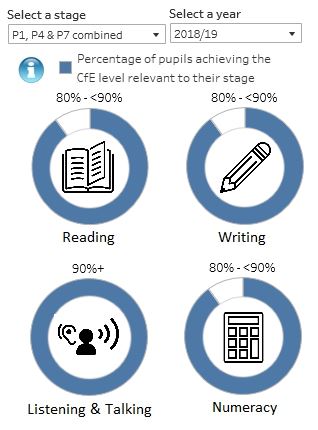 Aberdeenshire Council School Holiday Calendarhttps://www.aberdeenshire.gov.uk/schools/school-info/school-term-dates/Kemnay School Parent Group (KSPG)Chair			Louise ToughVice Chair		Yolanda McDonaldSecretary		Nicola ThomasTreasurer		Emma CheungVice Treasurer	Amanda HayAdvisors to the CommitteeMr David Williams	(Head Teacher) Kemnay Primary School Calendar Term 1 Session 2020-21 (Aug-Oct) Term 2 Session 2020-21Term 3 Session 2020-21Term 4 Session 2020-21Reporting on Progress and Achievement Kemnay Primary SchoolSchool Catchment Zone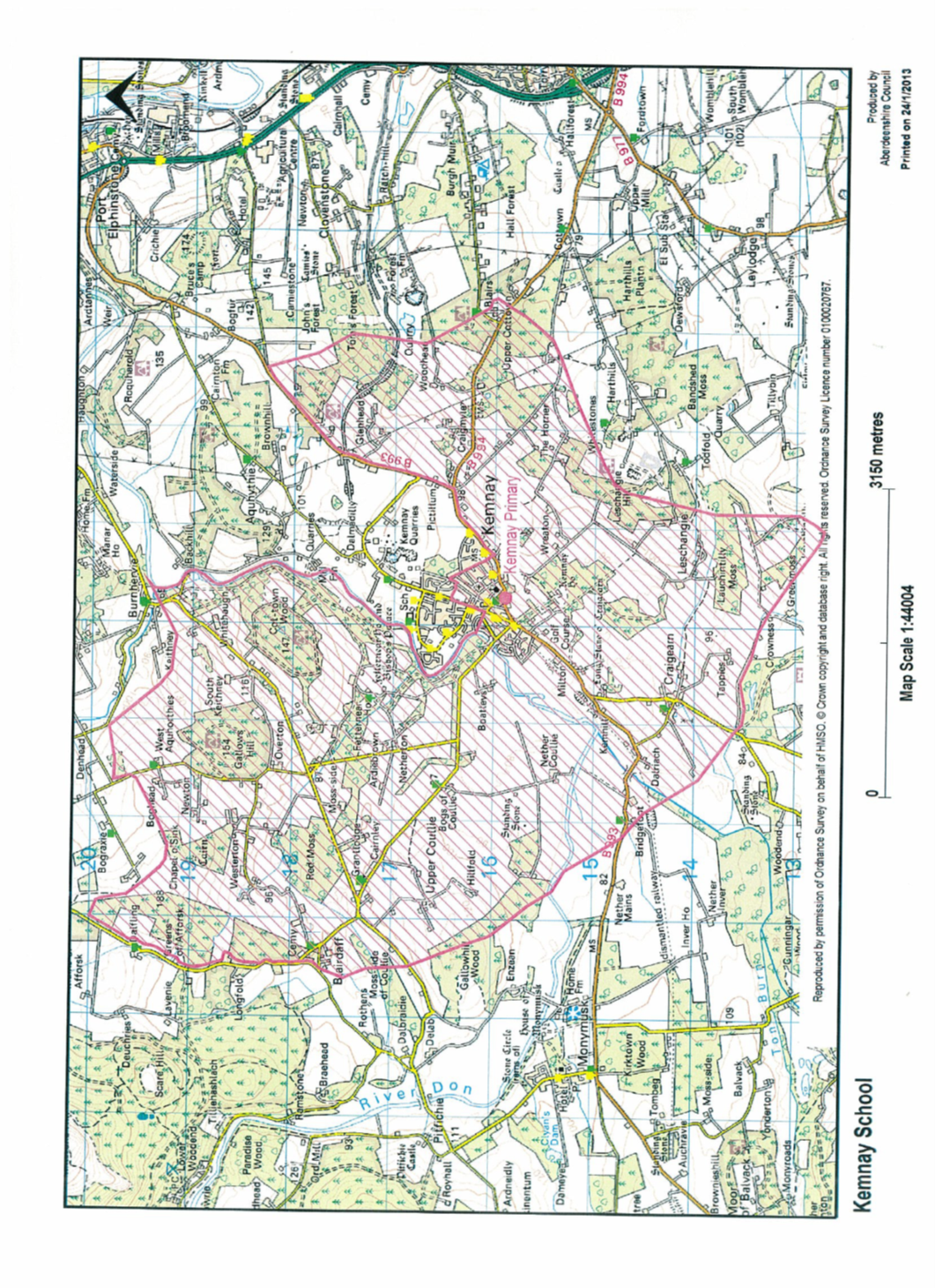 Kemnay Primary School Estate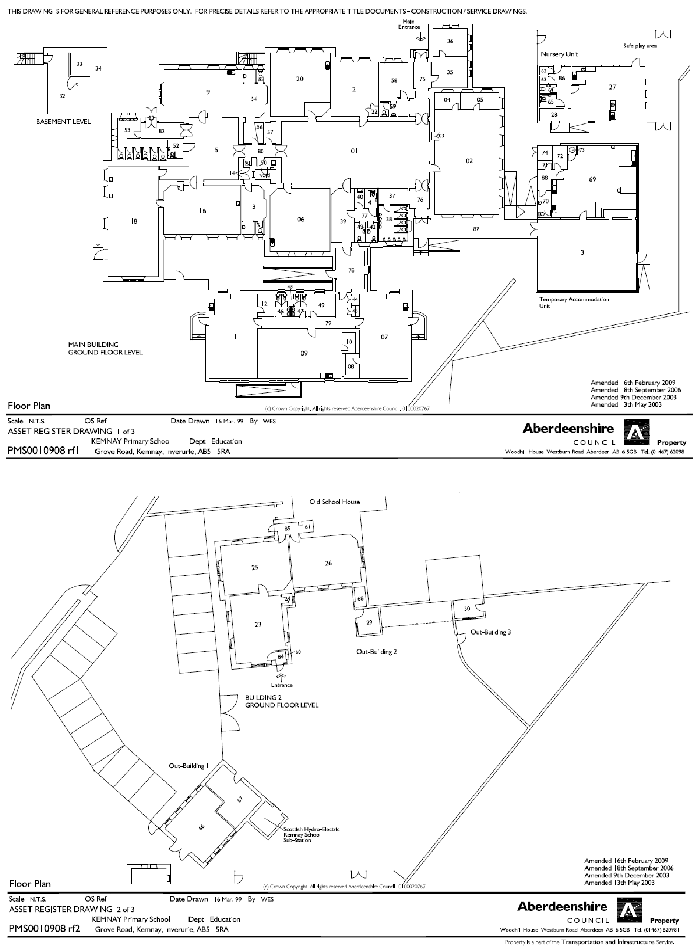 Kemnay Primary SchoolHandbook2020-21David Williams (Head Teacher)01467 536960Kemnay Primary SchoolKemnay.sch@aberdeenshire.gov.ukGrove Road, Kemnay. InverurieAberdeenshire. AB51 5RAhttp://kemnay-pri.aberdeenshire.sch.uk/Grove Road, Kemnay. InverurieAberdeenshire. AB51 5RAhttps://twitter.com/KemnaySchKemnay School Parent Group (KSPG) Kemnay School Parent Group (KSPG) Chairperson  kspgchairperson@gmail.comFacebook Pagewww.facebook.com/kemnayschoolparentgroup/NurseryMrs L. Azode (Senior Practitioner), Mrs L. Toal, Mrs M. Ingram (Lead Practitioners), Mrs L. Miller, Mrs C. Nicol (Maternity Leave), Mrs A. Spence, Miss A. MacDonald (Early Years Practitioners)P1AMrs C AndersonP1OMrs S. AllanachP2Miss R. JonesP3Mrs L. Harper/ Mr C. PearsonP4Miss R. FraserP5Miss E. GourlayP5/6Miss R. SheadP6/7Miss K. AddisonP7Mrs D. TaylorCurricular Levels Early The pre-school years and P1, or later for some. First To the end of P4, but earlier or later for some. Second To the end of P7, but earlier or later for some. Third and Fourth S1 to S3, but earlier for some. The fourth level broadly equates to Scottish Credit and Qualifications Framework level 4. W/BMondayTuesdayWednesdayThursdayFriday10 Aug In-ServiceIn ServicePupils in P2-7 start todayNursery InterviewsP1 Phase in all week17 Aug24 Aug31 Aug7 Sept14 Sept21 Sept28 Sept5 OctW/BMondayTuesdayWednesdayThursdayFriday26 Oct  Start of Term 2 2 Nov9 Nov16 NovInservice DayInservice Day23 Nov30 Nov7 Dec14 DecEnd of Term 2W/BMondayTuesdayWednesdayThursdayFriday 4 JanHolidayStart of Term 311 Jan18 Jan25 Jan1 Feb8 FebHoliday15 FebHolidayInservice DayInservice Day22 Feb 1 Mar 8 Mar15 Mar22 Mar29 MarHoliday  W/BMondayTuesdayWednesdayThursdayFriday19  AprStart of Term 426 Apr3 May             Holiday10 May17 May24 May31 May7 June14 June21 JuneLast Day of Term 4InterviewsPupil Presentations(indiv/group)Open SessionsFeedbackIndividual meetingsReportsOtherPlusTerm 1Initial Interview (Nursery Learning Journey Folders)Meet The Teacher & Learning WalkMAAPmEP MeetingsSingle Service MeetingsSeeSaw reporting AppNursery & P1 InductionsTwitterBulletinsOpportunities to share information with teachers either informally atdrop off or pick up times (Nursery & Early Stages), or more formally by requesting a meeting.Nursery LearningJourney folders may be viewed by parents/carers at any time.Nursery BBQ & PicnicTerm 2Christmas ShowsMAAPmEP MeetingsSingle Service MeetingsSeeSaw reporting AppOne Jotter Week (Early in term)TwitterBulletinsOpportunities to share information with teachers either informally atdrop off or pick up times (Nursery & Early Stages), or more formally by requesting a meeting.Nursery LearningJourney folders may be viewed by parents/carers at any time.Nursery BBQ & PicnicTerm 3Parent/Pupil/Teacher InterviewsClass AssembliesNursery Reading BreakfastMaths MorningP7/S1 ReviewsMAAPmEP MeetingsSingle Service MeetingsSeeSaw reporting AppOne Jotter Week(Before half term)TwitterBulletinsOpportunities to share information with teachers either informally atdrop off or pick up times (Nursery & Early Stages), or more formally by requesting a meeting.Nursery LearningJourney folders may be viewed by parents/carers at any time.Nursery BBQ & PicnicTerm 4 (Nursery Learning Journey Folders)Class AssembliesP7 End of YearNursery BBQ & PicnicMAAPmEP MeetingsSingle Service MeetingsSeeSaw reporting App Written report(End of year summary)Sports DayNursery & P1 InductionsTwitterBulletinsOpportunities to share information with teachers either informally atdrop off or pick up times (Nursery & Early Stages), or more formally by requesting a meeting.Nursery LearningJourney folders may be viewed by parents/carers at any time.Nursery BBQ & Picnic